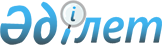 О внесении изменений в постановление акимата от 22 апреля 2008 года № 124 "Об утверждении перечня видов общественно-полезных работ на 2008-2009 годы"
					
			Утративший силу
			
			
		
					Постановление акимата Денисовского района Костанайской области от 7 июля 2009 года № 139. Зарегистрировано Управлением юстиции Денисовского района Костанайской области 10 августа 2009 года № 9-8-132. Утратило силу - Постановлением акимата Денисовского района Костанайской области от 28 декабря 2009 года № 316

      Сноска. Утратило силу - Постановлением акимата Денисовского района Костанайской области от 28.12.2009 № 316.

      На основании пункта 3 статьи 8 Закона Республики Казахстан от 27 ноября 2000 года "Об административных процедурах" и пунктом 1 статьи 42 Уголовного кодекса Республики Казахстан от 16 июля 1997 года акимат ПОСТАНОВЛЯЕТ:

      1. В наименование и пункт 1 постановления акимата "Об утверждении перечня видов общественно-полезных работ на 2008–2009 годы" от 22 апреля 2008 года № 124, (зарегистрированного в реестре государственной регистрации нормативных правовых актов под № 9-8-94, опубликованного 16 мая 2008 года в газете "Наше время") внести следующие изменения:

      слова "утверждении", "утвердить", заменить словами "определении", "определить".



      2. Контроль за исполнением настоящего постановления возложить на заместителя акима Денисовского района Муратбекова М.Т.



      3. Настоящее постановление вводится в действие по истечении десяти календарных дней после дня его первого официального опубликования.      Исполняющий обязанности

      акима Денисовского района                  М. Муратбеков      СОГЛАСОВАНО:      Начальник государственного учреждения

      "Отдел занятости и социальных программ

      Денисовского района"

      ____________________ Д. Мусулманкулова

      07.07.2009 г.
					© 2012. РГП на ПХВ «Институт законодательства и правовой информации Республики Казахстан» Министерства юстиции Республики Казахстан
				